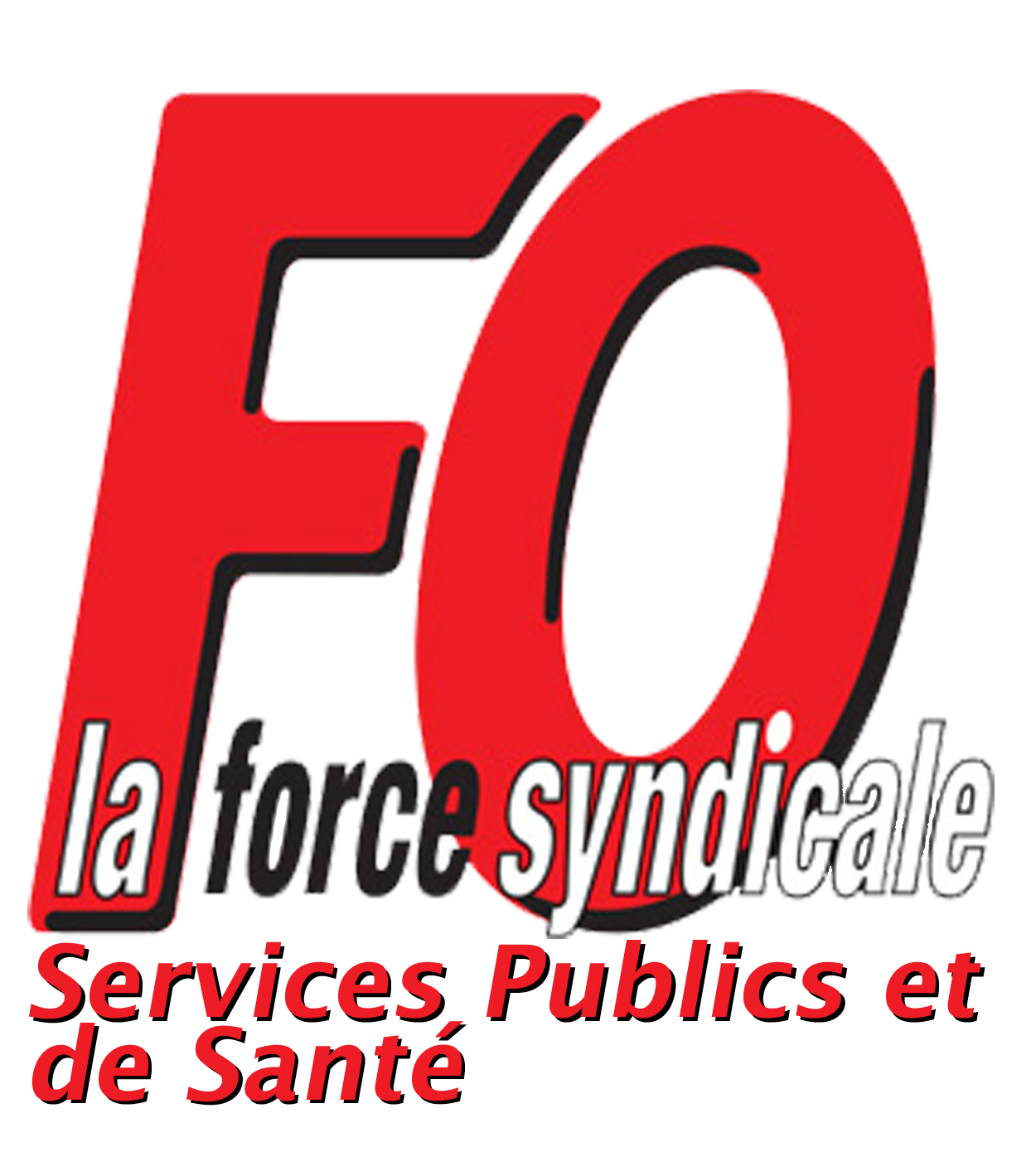 Fédération des personnels des services publics et des services de santé FORCE OUVRIERE 153-155 rue de Rome 75017 PARIS 01 44 01 06 00 -  fo.territoriaux@fosps.com et fo.sante-sociaux@fosps.com Exemple de perte avancement Mini/MaxiPerte sur le A3 (DIRECTEUR) vers le 3er grade du CIGEM des attachés (ATTACHE HORS CLASSE)Perte en euros En 2015 entre mini et maxiAvec VPI	= 4,63 €1296 x 4,63	= 6000,48 € brutsEn 2020 Avec VPI	= 4,69 €1050 x 4,69	= 4924,50 € bruts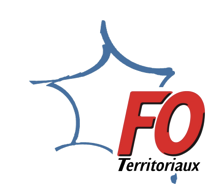 EchelonsAnnée 2015Année 20201           22           33           44           55           66           76 mois à 30 points = 180 points6 mois à 30 points = 180 points6 mois à 38 points = 228 points6 mois à 39 points = 234 points6 mois à 41 points = 246 points6 mois à 38 points = 228 pointsTotal		     = 1296 points6 mois à 40 points = 240 points6 mois à 35 points = 210 points6 mois à 38 points = 228 points6 mois à 38 points = 228 points6 mois à 24 points = 144 points(6 mois à 142 points = 852 points)Total			= 1050 points